ГЛАВА ГОРОДА ИШИМАПОСТАНОВЛЕНИЕ  24 марта 2022 г.                                                                                             № 05   	В соответствии с Федеральным законом Российской Федерации от 06.10.2003 № 131-ФЗ «Об общих принципах организации местного самоуправления в Российской Федерации», статьей 39 Градостроительного кодекса Российской Федерации, Уставом города Ишима, правилами землепользования и застройки муниципального образования городской округ город Ишим, утвержденными решением Ишимской городской Думы от 25.12.2009 № 350, Положением о порядке организации и проведения публичных слушаний, общественных обсуждений в муниципальном образовании городской округ город Ишим по вопросам градостроительной деятельности, утвержденным решением Ишимской городской Думы от 27.08.2021 № 77: Назначить общественные обсуждения по проекту постановления администрации города Ишима о предоставлении разрешения на условно разрешенный вид использования земельного участка согласно приложению к настоящему постановлению.Определить:	- общественные обсуждения проводятся с 29 марта по 09 апреля 2022 года на официальном сайте по адресу: https://ishim.admtyumen.ru/mo/Ishim/economics/architecture/public_discussions.htm . 	- экспозиция проекта проходит в здании администрации города Ишима, по адресу: г. Ишим, ул. Гагарина, 67, каб. 105, с 14.00 до 17.00.	- консультации по экспозиции проекта проводятся со вторника по пятницу с 14.00 до 17.00.	- предложения и замечания, касающиеся проекта, можно подавать посредством официального сайта муниципального образования город Ишим https://ishim.admtyumen.ru, в письменной форме в адрес комиссии по подготовке проекта правил землепользования и застройки муниципального образования город Ишим с 29 марта по 09 апреля 2022 года в будние дни с 10.00 до 17.00 в здании администрации города Ишима, по адресу: г. Ишим, ул. Гагарина, 67, каб. 105; а также посредством записи в книге (журнале) учета посетителей экспозиции проекта, подлежащего рассмотрению на общественных обсуждениях. 	-  проект, подлежащий рассмотрению на общественных обсуждениях, и информационные материалы к нему разместить на официальном сайте по следующему адресу: https://ishim.admtyumen.ru/mo/Ishim/economics/architecture/public_discussions.htm .Опубликовать настоящее постановление в газете «Ишимская правда», в сетевом издании «Официальные документы города Ишима» (http://ishimdoc.ru) и разместить на официальном сайте муниципального образования город Ишим https://ishim.admtyumen.ru.Контроль за исполнением постановления возложить на первого заместителя Главы города.Глава города                                                                                         Ф.Б. ШишкинПРОЕКТ ПОСТАНОВЛЕНИЯ АДМИНИСТРАЦИИ ГОРОДА ИШИМАО ПРЕДОСТАВЛЕНИИ РАЗРЕШЕНИЯ НАУСЛОВНО РАЗРЕШЕННЫЙ ВИД ИСПОЛЬЗОВАНИЯЗЕМЕЛЬНОГО УЧАСТКА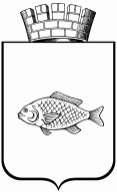 О назначении общественных обсуждений по проекту постановления администрации города Ишима о предоставлении разрешения на условно разрешенный вид использования земельного участкаПриложение к постановлению Главы города Ишимаот 24 марта 2022 года №05    №п/пНаименованиеИнформация по проекту1О предоставлении разрешения на условно разрешенный вид использования земельного участка по адресу: Тюменская область, г. Ишим, ул. Артиллерийская.Предоставление разрешения на условно разрешенный вид использования земельного участка с кадастровым номером 72:25:0104019:841  площадью 700 кв.м., расположенного в территориальной зоне «Зона делового, общественного и коммерческого назначения (О1)», по адресу: Тюменская обл., г. Ишим, ул. Артиллерийская – «Малоэтажная многоквартирная жилая застройка (2.1.1)».Заявители: Батенко Герман Владимирович,Лемешева Нина Георгиевна.